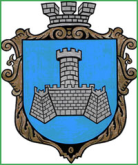 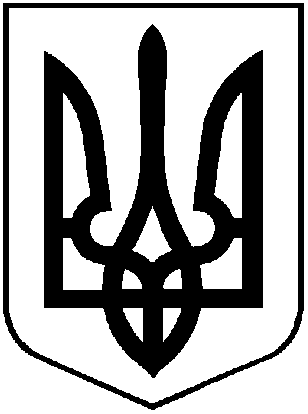 УКРАЇНАХМІЛЬНИЦЬКА МІСЬКА РАДАВІННИЦЬКОЇ ОБЛАСТІВиконавчий комітетР І Ш Е Н Н Явід  29 серпня 2017 року                                                                       №304Про демонтаж та передачу геліосистеми,що перебуває на балансі управління освіти міської ради  Розглянувши звернення управління освіти міської ради від 26.06.2017р. №01-14/498 щодо надання дозволу на демонтаж геліосистеми, що встановлена на горищі будівлі ДНЗ №7 по вул. Пушкіна,87, у зв’язку із запланованою реконструкцією цієї будівлі з утепленням горища та фасадів, враховуючи акти обстеження та інвентаризації геліосистеми, погодження КП «Хмільникводоканал» щодо прийняття на баланс підприємства демонтованої геліосистеми від управління освіти міської ради, відповідно до Положення про порядок списання та передачі майна, що належить до комунальної власності територіальної громади м. Хмільника, затвердженого рішенням 15 сесії міської ради 6 скликання від 27.10.2011р.  №320,  керуючись ст.29 Закону України «Про місцеве самоврядування в Україні»,  виконком Хмільницької міської радиВ И Р І Ш И В :           1. Погодити управлінню освіти міської ради проведення демонтажу геліосистеми, яка встановлена на горищі будівлі ДНЗ №7 по вул. Пушкіна,87, у зв’язку із запланованою реконструкцією цієї будівлі.            2. Контроль за демонтажем геліосистеми та збереженням її в задовільному технічному стані покласти на начальника управління освіти міської ради Коведу Г.І.3. Передати безоплатно на баланс КП «Хмільникводоканал» з балансу управління освіти міської ради демонтовану геліосистему, первісна балансова вартість якої складає 58167 грн. (п’ятдесят вісім тисяч сто шістдесят сім гривень),  рік введення в експлуатацію – 2010, інвентарний номер – 1031001.          4. Передачу комунального майна, зазначеного у п.3 цього рішення,  здійснити відповідно до вимог чинного законодавства та оформити відповідним актом приймання-передачі.          5. Управлінню освіти міської ради (Коведа Г.І.) та комунальному підприємству «Хмільникводоканал» (Загородній П.Л.) відобразити операції з приймання-передачі майна, зазначеного в п.3 цього рішення, у бухгалтерському обліку.6. Контроль за виконанням цього рішення покласти на заступників міського голови з питань діяльності виконавчих органів міської ради Загіку В.М. та Сташка А.В. Міський голова                                                            С.Б. Редчик